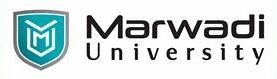 Course Outcomes: To understand the transformation in the role of Strategic Human Resource ManagementTo identify the linkages between SHRM functions and operations and organizational strategies, structures, and culture.To understand the factors of change in the political, social, environmental and the economic scenarios that has transformed the role of HR functions from being a support function to strategic function.To reflect and comment in a way that demonstrates awareness of the different contexts that impact on the operation of SHRM. To identify the role of HRM in a global perspective.  COURSE CONTENTS: Evaluation:The students will be evaluated on a continuous basis and broadly the scheme given below will be followed:SUGGESTED READINGS: Text Books:Reference Books:PROGRAMMaster of Business Administration SEMESTER 4COURSE TITLEStrategic Human Resource ManagementCOURSE CODE04MB0412COURSE CREDITS03COURSE DURATION42 Hours (42 sessions of 60 minutes each)Unit NoUnit / Sub UnitSessions IStrategic     management    of     Human     resources: An introduction, The Evolving strategic role of HRM, Strategic HR Vs Traditional HR, Barriers to strategic HR, Models of SHRM,  Business strategy-  An introduction  to market driven strategy, Resource driven strategy, Strategic Human resource  system- its macro and micro dimensions. Case Studies. 08IIStrategic Planning, Recruitment & Selection: Strategic HRP - Activities related to Strategic HR planning, Integration of HR plan & Business Plan, Strategies for managing employee shortage and Surpluses  Strategic  approach  to  recruitment and selection(Online recruitment; Employee referrals; Recruitment process outsourcing, Head hunting; Flexi timing; Telecommuting, Quality of work life; Methods of recruiting.  Selection - Selection Process, Interviewing, Types of selection test, Strategic Outsourcing. Case Studies08IIIStrategic Training and Development: Strategic Training, Meaning, Process and Methods Strategic   development   of   human   resources: Management Development – Meaning, Methods, Differences between Training and Development Strategic management of performance: Meaning, Need and Process, Performance Appraisal Methods, Case Studies08IVStrategic Compensation & Reward Management: Performance based pay; Skill based pay; Team based pay, Broad banding; Profit sharing; Executive Compensation; Variable pay, Strategic Reward & Recognition.  Strategic Industrial Relations & Collective Bargaining.  Case Studies08VOrganization Culture and Strategic Global HRM: Managing Strategic Change, Organizational Culture, Role of HR In Knowledge Management and Learning Organization, Strategic Leadership, Work - life balance, Talent Management, Glass ceiling and Gender Equality, HR In Global Perspective. Case Studies08ParticularsWeight ageAContinuous Evaluation Component (Assignments / Presentations/ Quizzes / Class Participation/ etc.)20%  (C.E.C.)BInternal Assessment30%   (I.A.)CEnd Semester Examination50% (External Assessment)Sr.NoAuthor/sName of the Book 	PublisherEdition &  Year of PublicationT-01Pulak DasStrategic HRMCengage LearningLatestT-02Jeffery MelloStrategic HRMThompson publication, New Delhi5TH EditionT-03Charles Greer Strategic HRMPearson education Asia, New Delhi2nd EditionT-04Michael ArmstrongStrategic HRMKogan page, London, 2nd EditionSr.NoAuthor/sName of the Book 	PublisherEdition and  Year of PublicationR-01Tanuja AgarwalaStrategic Human Resource ManagementOxford University Press , Latest publication4th EditionR-02S.K. BhatiaStrategic Human Resource Management: Winning Through People: Concepts, Practices And Emerging TrendsDeep & Deep Publications, New Delhi,  Latest publication2nd EditionR-03Dhar RavishankarHRD Skills For Organizational Excellence, Excel (Publications),  1st Edition